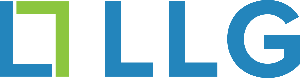 Spring Conference 2023Day Two: 16th June; 09.25 – 16.00Day Two of the Spring Conference 2022 will be delivered entirely online, using the Zoom platform. There will be two programmes running simultaneously on separate Zoom channels, so you will need to join the correct channel for your preferred sessions. You can move between channels throughout the day.  All sessions will be recorded, so if you wish to watch a particular session live you will be able to access the recording of the session running on the other channel after the event. You do not need to select your preferred sessions in advance- please just join the sessions on the day.09.25 – 09.35	Welcome and Housekeeping09.35 – 10.30	Zoom 1What’s Culture Got to Do with It?Claire Ward, Partner, Anthony CollinsJohn Bacon, Business Coach and Culture Expert, Cultura ConsultingZoom 2		Current Trends in Local Government Debt Collection		Paul Bowden, Partner, Wilkin ChapmanAmber Aisthorpe, Solicitor, Wilkin Chapman10.30 – 10.45	Break10.45 – 11.45	Zoom 1		Standards in Practice: From Complaint to Hearing Via Investigation		Jonathan Goolden, Partner, Wilkin Chapman		Estelle Culligan, Partner, Wilkin Chapman		Gill Thompson, Regulatory Executive, Wilkin ChapmanZoom 2		Partnering in Joint Venture with the Private Sector		Peter Collins, Partner, Sharpe Pritchard11.45 – 12.00	Break12.00 – 13.00	Zoom 1		Long Covid: An Emerging Disability		Allison Cook, Partner, VWVZoom 2		Route to Net Zero: Risks and Opportunities		Simon Colvin, Partner, Weightmans		Christine Rishton, Principal Associate, Weightmans13.00 – 13.40	Lunch Break13.40 – 14.40	Zoom 1		Granting Indemnities to Members and Officers		David Kitson, Partner, Bevan Brittan		Zoom 2		Rethinking Regeneration		Chris Plumley, Partner, Trowers & Hamlins		Paul McDermott, Partner, Trowers & Hamlins14.40 – 14.55	Break14.55 - 	15.50	Zoom 1Green Growth, Green Growth Boards and Putting Local Government at the Heart of the Green Industrial Revolution		Peter Ware, Partner, Browne Jacobson		Zoom 2		Statutory Integrated Care Systems: The Role of Local Authority Partners		Mary-Anne Anaradoh, Director, Practical Law Public Sector15.50 – 16.00	Closing Comments 		